SEMANA DE 10 A 14 DE MAIOSEQUÊNCIA DIDÁTICA: REFERENTE AO MÊS DE ABRILSequência Didática: NOME, ALFABETO DEZENA FAMÍLIA SILÁBICA DO B, C, D.ESCREVER NO CADERNO A DATA TODOS OS DIASCATANDUVAS, 10 DE MAIO DE 2021.TEMPO: SOL (DESENHAR)NOME COMPLETO (COM A FICHA)______________________________________________________________________________________________________________________________________________________________________________________________________________________________LIGUE OS  DESENHOS À SÍLABA INICIAL:COPIE AS PALAVRAS QUE VOCÊ LIGOU ACIMA:____________________________________________________________________________________________________________________________________________________________________________________________________________________________________________________________________ESCOLHA  UMA  PALAVRA  ACIMA E  FORME UMA FRASE:___________________________________________________________________________________________________________________________________________________________________________________________________FAÇA UM DESENHO SOBRE A FRASE QUE VOCÊ FORMOU: ESCREVA OS NÚMEROS ATÉ 20:___________________________________________________________________________________________________________________________________________________________________________________________________OBSERVE  AS SÍLABAS NOS QUADRADINHOS E ESCREVA OS NUMERAIS:ESCREVA O RESULTADO DAS SOMAS: QUEM É O VIZINHO:FORMANDO PALAVRAS:PINTE  OS  DESENHOS CUJOS OS NOMES INICIAM COM  A LETRA  C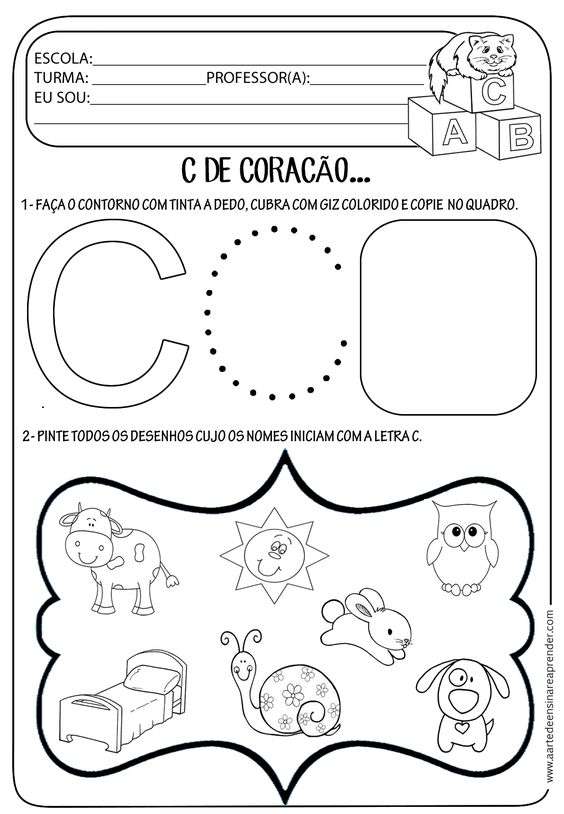                                                                                                         BOA SEMANA!!!ESCOLA MUNICIPAL DE EDUCAÇÃO BÁSICA ALFREDO GOMES.DIRETORA: IVÂNIA NORA.ASSESSORA PEDAGÓGICA: SIMONE ANDRÉA CARL.ASSESSORA TÉCNICA ADM.: TANIA N. DE ÁVILA.PROFESSORA:  JANETECATANDUVAS – SCANO 2021- 1º ANO turma 1 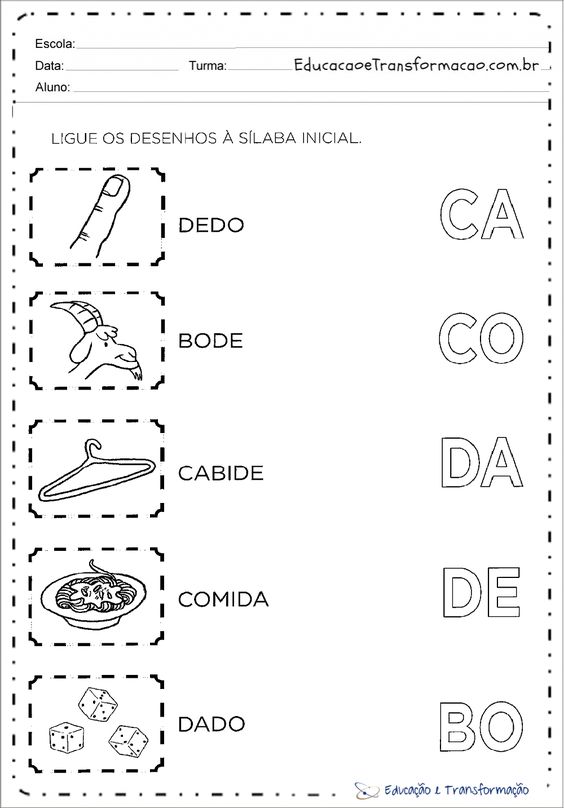 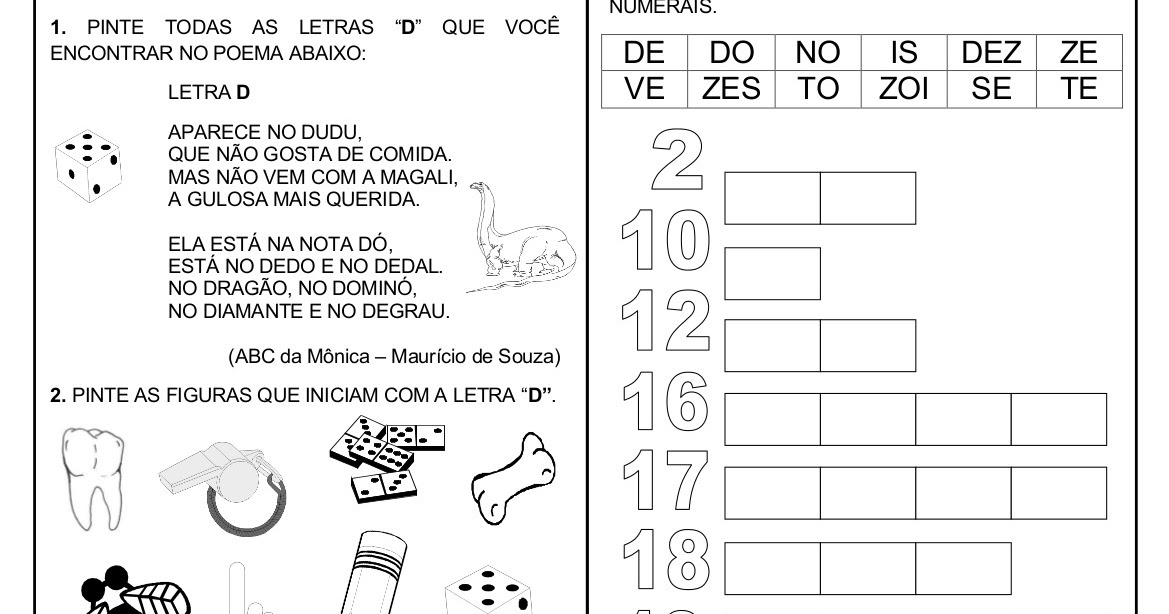 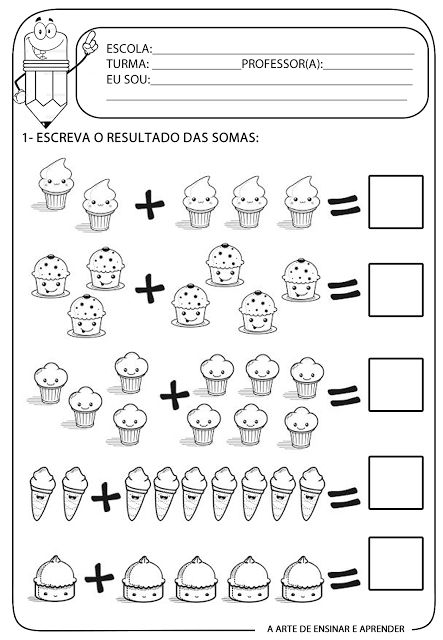 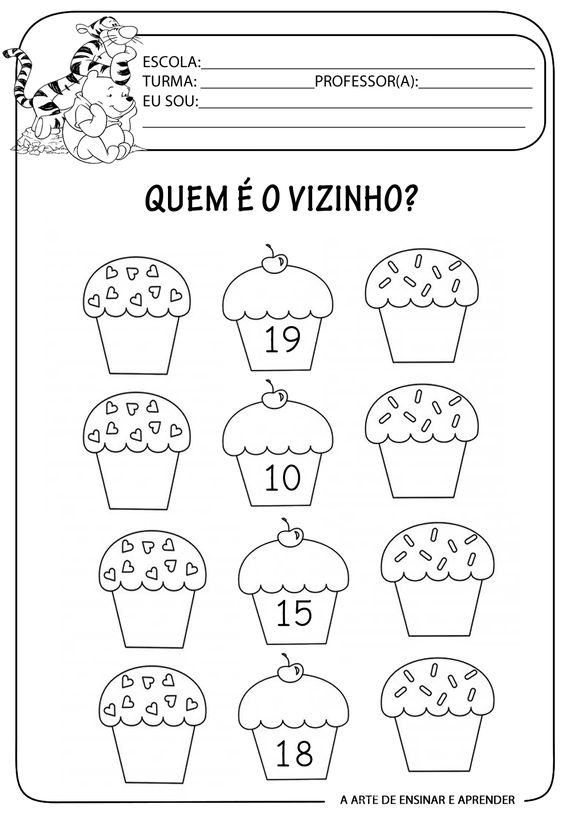 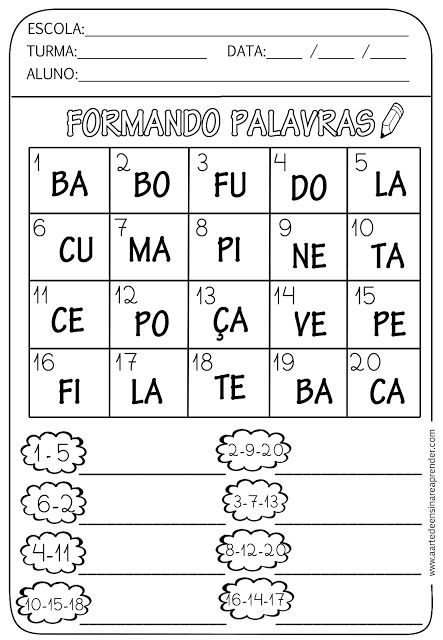 